МИНИСТЕРСТВО СЕЛЬСКОГО ХОЗЯЙСТВА И ПРОДОВОЛЬСТВИЯ РЕСПУБЛИКИ БЕЛАРУСЬУчреждение образования«БЕЛОРУССКИЙ ГОСУДАРСТВЕННЫЙ АГРАРНЫЙ ТЕХНИЧЕСКИЙ УНИВЕРСИТЕТ»Факультет предпринимательства и управленияОБЩИЕ ТРЕБОВАНИЯк оформлению дипломных и курсовых работ (проектов)для студентов специальностей1-25 01 07 Экономика и управление на предприятии,1-74 01 01 Экономика и организация производства в отраслях агропромышленного комплекса,1-26 02 02 МенеджментМинск БГАТУ 2015УДК 378.147.85 : 658ББК 74О – 28СОСТАВИТЕЛИ:Морозова И.М., Киреенко Н.Н., Ионин В.С., Швец М.Г.РЕЦЕНЗЕНТЫ:заведующий кафедрой бухгалтерского учета, контроля и финансов Учреждения образования «Белорусский государственный экономический уни- верситет» к.э.н., доцент Маталыцкая С.К.;доцент кафедры ММ ЭС АПК Учреждения образования«Белорусская государственная сельскохозяйственная академия», к.э.н., доцент Шафранская И.В.Рекомендованосоветом факультета предпринимательства и управления Учреждения образования «Белорусский государственный аграрный технический университет», протокол № 7 от 18.02.2014.Общие к оформлению дипломных и курсовых работ (проектов) для студентов специальностей 1-25 01 07 Экономика и управление на предприятии, 1-74 01 01      Экономика      и      организация      производства      в       отрасляхагропромышленного комплекса, 1-26 02 02 Менеджмент : методические реко- мендации / сост. : И.М. Морозова [и др.] ––  Минск: БГАТУ, 2015. ––  68 с.Методические рекомендации устанавливают общие требования к подготовке курсовых и дипломных работ (проектов), их структуре и оформлению. Описана процедура представле- ния к защите и защиты курсовых и дипломных работ (проектов) студентами.УДК 378.147.85 : 658ББК 74ISBN	© БГАТУ, 2015СОДЕРЖАНИЕВведение	5Дипломная работа (проект)	6Цель и задачи дипломной работы (проекта)	6Основные требования  дипломной работе (проекту)	7Выбор и утверждение темы и руководителя дипломной работы (проекта)	8Порядок получения задания на дипломную работу (проект)	9Структура дипломной работы (проекта)  требования к ее (его) элементам	10Подготовка презентации дипломной работы (проекта)	13Организация процесса допуска к защите и защиты дипломной работы (проекта)	14Курсовая работа (проект)	19Основные требования к курсовой работе (проекту)	19Организация и руководство курсовой работой (проектом)	20Защита курсовой работы (проекта)	22Общие требования к оформлению дипломных и курсовых работ (проектов) 24 3.1 Основные требования к тексту	24Нумерация страниц, глав, разделов, подразделов, пунктов, рисунков, таблиц, формул, уравнений	28Оформление иллюстраций	29Оформление таблиц	30Оформление примечаний	32Оформление формул и уравнений	32Оформление списка использованных источников	33Оформление приложений	34Оформление и использование сокращений и условных обозначений .. 35 Список использованных источников	36Приложение А Бланк заявления об утверждении темы дипломной работы........(проекта) и назначении руководителя	37Приложение Б Бланк задания на дипломную работу (проект)	38Приложение В Пример оформления задания на дипломную работу	40Приложение Г Пример оформления задания на дипломный проект	42Приложение Д Бланк титульного листа дипломной работы (проекта)	44Приложение Е Пример оформления титульного листа дипломной работы	45Приложение Ж Пример оформления титульного листа дипломного проекта. 46 Приложение И Пример реферата	47Приложение К Пример оформления содержания	48Приложение Л Пример оформления условных обозначений и сокращений	49Приложение М Примеры наиболее употребляемых сокращений и словосочетаний	49Приложение Н Пример оформления рисунка	50Приложение П Пример оформления таблицы	50Приложение Р Примеры оформления записей использованных источников	52Приложение С Бланк отзыва руководителя дипломной работы(проекта)	55Приложение Т Бланк рецензии на дипломную работу (проект)	56Приложение У Бланк специального титульного листа дипломной работы (проекта)	58Приложение Ф Бланк задания на курсовую работу (проект)	59Приложение Х Пример оформления задания на курсовую работу	61Приложение Ц Пример оформления задания на курсовой проект	63Приложение Ш Бланк титульного листа курсовой работы (проекта)	65Приложение Щ Пример оформления титульного листа курсовой работы	66Приложение Э Пример оформления титульного листа курсового проекта	67ВведениеКурсовые, дипломные проекты и работы представляют собой особый вид самостоятельной работы. Выполняются по учебным дисциплинам, по которым предусмотрен этот вид самостоятельной работы образовательными стандартами  и учебными планами подготовки специалистов с высшим образованием.Курсовые, дипломные проекты и работы выполняются студентами с целью обобщения и конкретизации теоретических знаний, закрепления обозначенных в образовательных стандартах компетенций, выработки практических профессиональных умений и навыков.Выполнение и защита курсовых проектов и курсовых работ в Учреждении образования «Белорусский государственный аграрный технический универси- тет» осуществляется в соответствии с Положением о текущей аттестации сту- дентов при освоении содержания образовательной программы высшего образования I ступени и Положением о порядке организации курсового проекти- рования и защиты курсовых проектов (работ).Выполнение и защита дипломных проектов и дипломных работ в Учре- ждении образования «Белорусский государственный аграрный технический уни- верситет» осуществляется в соответствии с Положением об итоговой аттестации студентов при освоении содержания образовательной программы высшего обра- зования I ступени.В настоящих методических рекомендациях установлены общие правила подготовки и защиты курсовых и дипломных работ (проектов), основные требования к их структуре и оформлению.Методические рекомендации предназначены для студентов экономических специальностей 1-25 01 07 Экономика и управление на предприятии, 1-74 01 01 Экономика и организация производства в отраслях агропромышленного ком- плекса, 1-26 02 02 Менеджмент, их научных руководителей и нормоконтролле- ров.Положения настоящих методических рекомендаций обязательны для применения на факультете предпринимательства и управления учреждения обра- зования «Белорусский государственный аграрный технический университет».1 Дипломная работа (проект)Цель и задачи дипломной работы (проекта)В соответствии с Кодексом Республики Беларусь  студенты  при завершении освоения содержания образовательных программ высшего образования I ступени проходят итоговую аттестацию.Одной из форм итоговой аттестации при освоении содержания образовательной программы высшего образования I ступени, формирующей знания, умения и навыки работы по специальности и обеспечивающей квалификационную подготовку специалиста, является выполнение и защита дипломной работы (проекта).Дипломная работа (проект) представляет собой квалификационную работу студента, защита которой проходит на открытом заседании Государственной экзаменационной комиссии (далее — ГЭК), где решается вопрос о выдаче сту- денту диплома о высшем образовании с присвоением соответствующей квалификации.Основная цель выполнения и защиты дипломной работы (проекта) — определение степени компетентности выпускника в предполагаемой сфере профессиональной деятельности, подтверждение соответствия уровня и качества подготовки выпускника требованиям образовательного стандарта и квалификационной характеристике специальности.В ходе достижения цели выполнения и защиты дипломной работы (проек- та) реализуются следующие задачи:закрепление   и   развитие   академических,   социально-личностных   ипрофессиональных компетенций, определенных образовательным стандартом специальности;изучение  сущности  конкретного  явления  (процесса),  обозначенноготемой работы, состояния в теории и современной практике на основе анализа нормативных правовых актов, литературы, а также фактических данных;систематизация	и	применение	полученных	в	процессе	обучениязнаний, умений и навыков в анализе и решении конкретных проблем;выработка предложений по совершенствованию исследуемого процесса или явления;обоснование полученных в ходе исследования результатов и выводов.Вид квалификационной работы — дипломная работа или дипломный проект  —  определяется  образовательным  стандартом  высшего   образования   I ступени и учебным планом по специальности.Основные требованияк дипломной работе (проекту)Дипломная работа (проект), как правило, состоит из теоретической, прак- тической (аналитической) и проектной части и выполняется на примере кон- кретной организации (предприятия).Дипломная работа  (проект) должна соответствовать следующим    требова-ниям:рассматривать	практически	значимую	и	актуальную	проблему,не получившую достаточной разработки и освещения в литературе, либо тре- бующую решения в реальной практике;содержать элементы научного исследования;иметь четкое построение и логическую последовательность изложения материала;содержать  анализ  специальной   литературы  по   теме  исследования,в том числе учебников и учебных пособий, монографий и научных статей, нормативных документов и др.;выполняться на основе статистической информации по теме   исследо-вания и конкретных фактических данных организации (предприятия), на при- мере которой выполняется дипломная работа (проект);выполняться с использованием современных методов исследования;завершаться аргументированными выводами и экономически обосно- ванными предложениями и рекомендациями.Дипломная  работа  (проект)  выполняется   студентом   самостоятельно.   Не допускаются переписывание или простая компиляция текстов, подготовлен- ных другими авторами. За выполнение дипломной работы (проект) и принятые  в дипломной работе (проекте) решения, правильность всех данных и сделанные выводы отвечает автор дипломной работы (проекта).Завершенная дипломная работа (проект) подлежит обязательному рецензированию. Защита дипломной работы (проекта) проводится на заседании государственной комиссии по защите дипломных работ (проектов).Выбор и утверждение темы и руководителя дипломной работы (проекта)Тематика дипломных работ (проектов) должна быть актуальной, соответствовать современному состоянию и перспективам развития науки, роиз- водства, техники и культуры; учитывать конкретные задачи в данной области подготовки специалистов.Тематика дипломных работ (проектов) разрабатывается выпускающими кафедрами, ежегодно пересматривается и утверждается советом факультета.Перечень тем дипломных проектов (дипломных работ) ежегодно обновляется и доводится до сведения студентов.Студенту предоставляется право выбора руководителя и темы дипломной работы (проекта) в соответствии с утвержденной тематикой.Студент обращается к заведующему кафедрой с письменным заявлением (приложение А), в котором он просит назначить ему руководителя и по выбранной теме. Заявление должно быть завизировано предполагаемым руководителем.Студент может предложить свою тему дипломной работы (проекта), связанную с его непосредственной или возможной работой на производстве, или с его научными интересами.В этом случае студент обращается к заведующему кафедрой с письменным заявлением (приложение А), в котором обосновывается  целесообразность  работы по указанной теме и предлагается четкая формулировка темы исследования, исключающая ее расширенное толкование. При положительном решении вопроса декан включает тему дипломной работы (проекта) в проект приказа.Руководителями дипломных работ (проектов) назначаются лица из числа профессорско-преподавательского состава, а также научные работники и высококвалифицированные специалисты университета и других учреждений и организаций.Руководитель дипломной работы (проекта) обязан:в соответствии с темой разработать и выдать студенту задание на дипломную работу (проект);оказывать   помощь   в   разработке   подробного   календарного графикавыполнения дипломной работы (проекта) и контролировать его соблюдение;давать рекомендации о необходимых  нормативно-правовых  документах, основной и дополнительной литературе, справочных материалах и других источников по теме дипломной работы (проекта);оказывать помощь в составлении плана дипломной работы (проекта);проводить консультаций со студентом;проверять выполненную дипломную работу (проект) как по частям, так и в целом;составить отзыв на дипломную работу (проект).В случае необходимости и по согласованию с руководителем дипломной работы (проекта) выпускающей кафедре предоставляется право приглашать консультантов по отдельным узконаправленным разделам. Консультанты проверяют соответствующий раздел и ставят на титульном листе свою подпись.Тема дипломной работы, руководитель и консультант закрепляются за студентом приказом ректора по представлению деканата, но не позднее трех месяцев до защиты дипломной работы (проекта) на заседании ГЭК.В случае необходимости изменения или уточнения  темы  дипломной работы (проекта) декан факультета на основании представления выпускающей кафедры ходатайствует о внесении соответствующих изменений в  приказ ректора.Порядок получения задания на дипломную работу (проект)При выполнении дипломной работы (проекта) студент обязан руковод- ствоваться полученным у рукокодителя заданием.Задание оформляется на специальном бланке (приложение Б) и является основным документом, подтверждающим выбранную студентом тему.В задании определяется общее содержание структурных частей (глав) ра- боты и устанавливаются сроки выполнения дипломной работы (проекта).В задании приводится тема дипломной работы (проекта) с указанием ор- ганизации (предприятия), на примере которого будет проводиться исследова- ние, исходные данные, перечень подлежащих разработке вопросов; консультанты с указанием относящихся к ним разделов и устанавливается ка- лендарный график выполнения дипломной работы (проекта).Задание подписывается студентом и руководителем, датируется днем вы- дачи и утверждается заведующим кафедрой.Пример оформления задания на дипломную работу приведен в приложе- нии В, на дипломный проект — в приложении Г.Структура дипломной работы (проекта) и требования к ее (его) элементамДипломная работа (проект) включает в себя следующие структурные ча- сти, которые должны быть подшиты в следующей последовательности:титульный лист;задание;реферат;содержание;перечень условных обозначений и сокращений (при необходимости);введение;основная часть;заключение;список использованных источников;приложения (при необходимости).Если результаты исследований дипломной работы (проекта) рекомендованы к практическому применению либо внедрены в производство или в образовательный процесс, то прилагается акт о внедрении.Рецензия и отзыв руководителя прикладываются к дипломной работе (проекту), но не подшиваются.Титульный лист — первая страница дипломной работы (проекта), оформляется в соответствии с приложением Д. Пример оформления титульного листа дипломной работы приведен в приложении Е. Пример оформления ти- тульного листа дипломного проекта —  в приложении Ж.Тема дипломной работы (проекта), указанная на титульном листе, должна полностью совпадать с темой, утвержденной в приказе ректора и указанной в задании, а также в реферате.Реферат включает информацию о дипломной работе (проекте), которая приводится в следующей последовательности:тема дипломной работы (проекта);объем дипломной работы (проекта); количество иллюстраций, таблиц, использованных источников и приложений;ключевые слова;цель, объект и предмет дипломного исследования;методы исследования;полученные результаты и предложения автора, их новизна;степень внедрения, рекомендации по внедрению или итоги внедрения результатов исследований;область применения;экономическая эффективность или значимость работы;прогнозные предположения о развитии объекта исследования.Перечень ключевых слов характеризует основное содержание дипломной работы (проекта) и включает от 5 до 15 слов в именительнмо пажеде, написан- ных через запятую прописными буквами.Если дипломная работа (проект) не содержит сведений по какой-либо из перечисленных структурных частей реферата, то в тексте реферата она опуска- ется, при этом последовательность изложения сохраняется.Объем реферата — не более одной страницы. Пример реферата приведен в приложении И.Содержание — перечень структурных частей дипломной работы (проек- та), приведнных в той последовательности, в которой они даны в дипломной работе (проекте): введение, номера и заголовки глав, разделов, подразделов, пунктов и подпунктов, заключение, список использованных источников, приложения с указанием номера страницы, на которой помещен каждый заго- ловок. Пример оформления содержания приведен в приложении К.Использованные в дипломной работе (проекте) условные обозначения и сокращения, символы, единицы измерения и специфические термины при необходимости могут быть представлены в виде отдельного списка. Примеры оформления условных обозначений и сокращений  представлены  в  приложении Л. Примеры оформления перечня наиболее употребляемых сокращений и словосочетаний приведены в приложении М.Введение в обязательном порядке должно включать в себя: обоснование актуальности темы дипломной работы (проекта); краткую характеристику объ- екта исследования; предмет исследования; цели и задачи дипломной работы (проекта); краткий обзор литературы по теме; применные методы анализа; крат- кое содержание дипломной работы (проекта).Основная часть дипломной работы (проекта) делится на главы, которые включают в себя разделы и, при необходимости, подразделы, пункты и под- пункты.Содержание глав должно соответствовать теме дипломной работы (про- екта), полностью ее раскрывать, отражать логику проведенного исследования. Разделы глав должны освещать отдельную часть сформулированного в назва- нии главы вопроса. Распределение основного материала дипломной работы (проекта) по главам и разделам определяется ее автором и согласовывается с руководителем. Первая глава является теоретической частью исследования и строится на основе литературных источников и материалов периодической печати. В ней должны быть рассмотрены сущность предмета исследования, характер проблемы в современных условиях, рассматрены альтернативные подходы к ее решению.Результатом работы над первой главой является разработка автором теоретического подхода к проблеме, выбор методологии решения и методики проведения количественного и качественного анализа для конкретных условий на объекте исследования, определяется система критериев и показателей, ха- рактеризующих предмет исследования; обосновывается выбор  методов решения проблем.Первая глава должна завершаться краткими выводами и постановкой задач, которые будут решаться автором во второй и третьей главах.Вторая глава носит аналитический характер, в ней должна быть отраже- на характеристика современного состояния объекта и предмета исследования в зависимости от темы дипломной работы (проекта). В обязательном порядке должен быть приведен анализ основных технико-экономических показателей деятельности организации и анализ предмета исследования. Структура второй главы согласовывается с руководителем дополнительно.При проведении анализа студент должен выявить тенденции развития ор- ганизации, вскрыть противоречия и проблемы, определить недостатки деятель- ности и причины, их обусловившие, наметить возможные пути их устранения.Вторая глава дипломной работы (проекта) должна заканчиваться выводами, на основании которых будут разработаны предложения и меропри- ятия в третьей главе.Третья глава — проектная часть исследования. Основной целью данной главы дипломной работы (проекта) является разработка и обоснование кон- кретных направлений и меропритий по повышению эффективности производственно-хозяйственной деятельности организации в соответствии с темой исследования.Предлагаемые направления и мероприятия по улучшению деятельности организации должны быть конкретными, обосноваными и логически связанны- ми с результатами исследований, полученными в первой и второй главах. Обоснование каждого предлагаемого мероприятия должно быть подтверждено расчетом экономического эффекта.Количество разделов в третьей главе должно соответствовать числу пред- лагаемых мероприятий. Названия разделов должны отражать сущность предла- гаемых мероприятий.В заключении логически и последовательно излагаются резальтаты и выводы, полученные по каждой главе дипломной работы (проекта): теоретическая сущность проблемы, результаты анализа современного состоя- ния объекта и предмета исследования, предложения по повышению эффектив- ности использования предмета исследования и ожидаемый экономический эффект от реализации предложений.Заключение должно быть написано таким образом, чтобы, прочитав   его,можно было уяснить основную цель, содержание и результаты выполнения дипломной работы (проекта).Список использованных источников должен включать полный перечень библиографических источников, которые студент использовал на всех этапах выполнения дипломной работы (проекта).В ходе выполнения работы необходимо использовать современные ис- точники информации: книги и монографии не старше 5-летнего возраста по отношению к времени написания; журнальные статьи — не старше 3–5 лет. Использование литературы более позднего года издания допускается, если требуется анализ изменения каких-либо понятий во времени или рассматриваемая тема длительное время никем не исследовалась. Если один и тот же материал переиздается неоднократно, то следует ссылаться на его последнее издание. На более ранние издания можно ссылаться лишь в тех случаях, когда в них есть нужный материал, не включенный в последние издания.Список использованных источников должен быть оформлен в соответ- ствии с ГОСТ 7.1-2003. Примеры оформления записей списка использованных источников приведены в приложении Р.Приложения должны содержать вспомагательный и дополнительный ма- териал, который был использован в дипломной работе (проекте): статистическую и бухгалтерскую отчетность организации, на данных которой выполняется дипломная работа (проект); наиболее объемные расчеты, таблицы, графики, чертежи и т. д. В приложения выносится материал, включение кото- рого в текст основной части работы приведет ее загромождению.В приложения помещается только тот материал, который соответствует логике изложения темы дипломной работы (проекта), и на который имеются ссылки в основном тексте.По форме приложения могут представляться в виде текста, таблиц, иллю- страций (графиков, схем, диаграмм и т.п.).Подготовка презентации дипломной работы (проекта)Время доклада в  защиту  дипломной  работы  (проекта)  ограничено  10–  15 минутами, что позволяет эффективно использовать в презентации не более 15 слайдов.Рекомендуется следующий набор слайдов:1-й слайд: Информация с названием темы дипломной работы (проекта), автора и руководителя.2-й слайд: Цель и задачи дипломной работы (проекта).3–4 слайды: Информация по теоретическому разделу с критическим анализом.5–7 слайды: Краткая организационно-экономическая характеристика организации.8–11 слайды: Информация по практической части работы, относящейся к теме исследования.12–14 слайды: Информация третьей главы: предложенные мероприятия, разработки, программы, экономический эффект.15 слайд: Выводы (заключение).Основные принципы при подготовке слайдов презентации — четкость, ла- коничность, наглядность.Общее требование к расположению материала на слайде — читаемость, комфортное для глаз сочетание цветов. Размер шрифта текста не должен быть меньше 24 пунктов.Целесообразно введение нумерации слайдов, это позволяет членам комиссии уменьшать время поиска необходимых слайдов из доклада дипломника. При организации настройки демонстрации слайдов не следует использовать дополнительные эффекты (например, анимацию и / или звук), которые могут отвлекать от восприятия информации.Организация процесса допуска к защите и защиты дипломной работы (проекта)К защите дипломной работы (проекта) допускаются студенты, полностью выполнившие учебные планы, учебные программы, программы практики (в том числе преддипломной практики), сдавшие государственные экзамены, выпол- нившие в полном объеме задание на дипломную работу (проект).Перед тем как дипломная работа (проект) будет представлена ГЭК, ее автор должен получить допуск к защите.Этапы подготовки к защите дипломной работы (проекта):отзыв руководителя:нормоконтроль;допуск к защите на кафедре;рецензирование.Отзыв руководителя. Руководитель составляет отзыв на дипломную ра- боту (проект) по форме, приведенной в приложении С, и подписывает титульный лист.В отзыве руководителя должны быть отмечены:актуальность темы дипломной работы (проекта);объем выполнения задания;степень самостоятельности и инициативности студента;умение студента пользоваться специальной литературой;способность	студента	к	проектной,	технологической, исследовательской, исполнительской, организаторской и другой работе;возможность использования полученных результатов на практике;возможность присвоения студенту соответствующей квалификации.Руковдитель ставит свою подпись на титульном листе дипломной работ (проекта).Нормоконтроль — процесс проверки правильности оформления ди- пломной работы (проекту) соответствию утвержденным требованиям.Нормоконтролер назначается заведующим кафедрой персонально по каждому студенту-дипломнику. Замена нормоконтролера возможна только в исключительных случаях и по распоряжению заведующего кафедрой.Обязанности нормоконтроллера:определяет соответствие выполненной дипломной работы (проекта) настоящим требованиям;при наличии нарушений требований к оформлению направляет дипломную работу (проект) на доработку;делает выводы о соответствии оформления дипломной работы (проекта) предъявляемым требованиям, что подтверждается подписью на титульном листе.Нормоконтролер подписывает титульный лист только на сброшюрованной работе, предварительно подписанной студентом и его руководителем.Во избежание проблем, связанных с устранением замечаний в уже сброшюрованной      выпускной      работе,      необходимо      предварительно (до брошюровки) проконсультироваться с нормоконтролером.Допуск к защите на кафедре. Для определения возможности допуска студента к защите дипломной работы (проекта) на кафедре может создаваться рабочая комиссия (комиссии) по предварительной защите, которая определяет соответствие дипломной работы (проекта) заданию и требуемому объему вы- полнения. Рабочая комиссия может заслушивать студента и руководителя ди- пломной работы.Предварительная  защита  дипломной  работы  (проекта)  проводится     накафедре по заранее утвержденному графику.На предварительную защиту дипломной работы (проекта) студент должен предоставить:подписанную студентом, руководителем и нормоконтролером диплом- ную работу (проект);отзыв руководителя.На предварительную защиту может быть предоставлен как электронный, так и распечатанный вариант презентации доклада дипломной работы (проек- та).В ходе предварительной защиты студент докладывает о результатах проведенных   исследований   и   отвечает   на   вопросы    членов    комиссии. По результатам предварительной защиты выносится решение о готовности студента к защите дипломной работы (проекта) на заседании ГЭК.Дипломная работа (проект) и отзыв руководителя не позднее, чем за две недели до защиты представляются заведующему кафедрой, который решает вопрос о возможности допуска студента к защите дипломного проекта (ди- пломной работы).Для получения допуска к защите у заведующего кафедрой студенту необходимо представить:сброшюрованную	и	подписанную	студентом,	руководителем	инормоконтролером дипломную работу (проект);отзыв руководителя;копию акта или справки о внедрении результатов дипломной работы (проекта) в производство или образовательный процесс;зачетную книжку, заполненную в установленном порядке. В  зачетнойкнижке на с. 30 записывается тема дипломной работы, фамилия и инициалы руководителя.Заведующий кафедрой на титульном листе дипломной работы (проекта) и в зачетной книжке делает отметку о допуске к защите.Допуск студента к защите дипломной работы (проекта) фиксируется подписью заведующего кафедрой на титульном листе дипломной работы (проекта).Если заведующий кафедрой или рабочая комиссия установили несоот- ветствие дипломной работы (проекта) заданию и требуемому объему выполне- ния, вопрос о допуске студента к защите дипломной работы (проекта) рассматривается на заседании кафедры с участием руководителя дипломной работы (проекта).Рецензирование. Дипломные работы (проекты), допущенные кафедрой   к защите, направляются заведующим кафедрой на рецензию. Рецензенты ди- пломных  работы  (проектов)  утверждаются  приказом  ректора  по представле-нию декана факультета и заведующих кафедрами не позднее одного месяца до защиты дипломной работы (проекта).В рецензии должны быть отмечены:актуальность темы дипломной работы (проекта);степень соответствия дипломной работы (проекта) заданию;логичность построения материала;полнота	и	последовательность	критического	обзора	и	анализа литературы по теме исследования;полнота  описания  методики  расчета  или  проведенных исследований,изложения	собственных	расчетных,	теоретических	и	экспериментальных результатов, отметка достоверности полученных выражений и данных;наличие	аргументированных	выводов	по	результатам	дипломнойработы (проекта);практическая значимость дипломной работы (проекта), возможность использования полученных результатов;недостатки и слабые стороны дипломной работы (проекта);замечания   по   оформлению  дипломной  работы	(проекта)  и  стилю изложения материала.Студент должен быть ознакомлен с рецензией не менее чем за сутки до защиты.Защита дипломной работы на заседании ГЭК. К защите в ГЭК студен- та представляет:дипломную работу (проект), допущенную к защите;графическую часть (если таковая имеется),материалы на электронном носителе информации (если необходимо);рецензию;отзыв руководителя.На защиту дипломной работы (проекта) отводится не более 30 минут. Процедура защиты устанавливается председателем ГЭК и включает доклад студента (10–15 минут), чтение отзыва руководителя и рецензии, вопросы членов комиссии и ответы студента. При имеющихся замечаниях рецензента студент должен ответить на них. Кроме этого, могут быть предусмотрены выступления руководителя дипломной работы (проекта), а также рецензента, если они присутствует на заседании ГЭК. Для уточнения оценки студенту членами ГЭК могут быть заданы дополнительные вопросы.Защита заканчивается предоставлением студенту заключительного слова, в котором он вправе высказать свое мнение по замечаниям и рекомендациям, сделанным в процессе обсуждения дипломной работы (проекта).После	окончания	защиты	дипломных	работ	(проектов)	комиссия продолжает  свою  работу  на  закрытой  части  заседания,  в  ходе        которогочлены ГЭК оценивают представленные дипломные работы (проекты) и решают вопрос о присвоении студентам-выпускникам соответствующей квалификации. При оценке дипломной работы (проекта) учитываются практическая ценность дипломной работы (проекта), содержание доклада и ответы   студентана вопросы, отзыв руководителя и рецензия.Результаты защиты дипломной работы (проекта) оцениваются отметками в баллах по десятибалльной шкале. Положительными являются отметки не ни- же 4 (четырех) баллов.Результаты защиты дипломных работ (проектов), решение о присвоении студентам квалификации и выдаче дипломов о высшем образовании оглашаются в этот же день.Курсовая работа (проект)Основные требования к курсовой работе (проекту)Курсовое проектирование — вид самостоятельной работы студентов.Основная цель курсового проектирования — развитие умений и навыков теоретических и экспериментальных исследований, решения экономических задач, составления технико-экономического обоснования различных решений или обобщений, а также подготовка студента к творческому решению конкретных задач, подготовка к выполнению дипломной работы (проекта).Основные задачи курсового проектирования:углубление и закрепление теоретических и практических навыков в соответствии с требованиями образовательного стандарта;развитие навыков самостоятельной работы, овладение методикой научного исследования.Виды курсового проектирования — курсовая работа и курсовой проект.Курсовая работа представляет собой самостоятельную работу студента по решению учебной задачи по изучаемой учебной дисциплине в соответствии с установленными к курсовой работе требованиями.В курсовом проекте решается конструкторская или технологическая задача по изучаемой учебной дисциплине в соответствии с установленными к курсовому проекту требованиями.Перечень учебных дисциплин, по которым предусмотрено выполнение курсовых работ и курсовых проектов определяется образовательными стандар- тами специальности и учебными планами подготовки специалиста.Курсовая работа (проект) состоит из следующих разделов:титульный лист (см. приложение Ш, Щ и Э);задание на курсовую работу (курсовой проект) (приложение Ф, Х и Ц);содержание;введение;основную часть, разбитую на главы, разделы и подразделы;заключение;список использованных источников;приложения (при необходимости).Общими требованиями к курсовой работе (проекту) являются четкость и логическая последовательность изложения материала, убедительность аргументации, краткость и ясность формулировок, исключающих неоднозначность      толкования,      конкретность      изложения       результатов,доказательств и выводов.В курсовой работе (проекте) в соответствии с заданием должны быть детально освещены вопросы темы, включая критический анализ литературы.Организация и руководство курсовой работой (проектом)Тематика курсовых работ (проектов) разрабатываются на соответствую- щей кафедре и утверждается заведующим кафедрой до начала семестра, в котором предусмотрено их выполнение в соответствии с учебными планами.Студент вправе выбрать тему курсовой работы (проекта) из числа утвержденных на кафедре или самостоятельно предложить свою тему с обоснованием ее целесообразности.Для формирования у студентов умений и навыков работы в команде возможна выдача группового задания, предусматривающего работу нескольких студентов над одной курсовой работой (проектом). В этом случае каждому из них должен быть установлен индивидуальный объем задач в соответствии с объемом и уровнем общих требований.Задание на курсовую работу (проект) выдает студенту руководитель. В задании четко формулируются исходные данные для выполнения расчетов, устанавливаются объем и содержание основных разделов, указываются конкретные сроки выполнения этапов работы над курсовым проектом  (работой).Задание подписывается руководителем курсовой работы (проекта) и студентом, датируется днем выдачи и утверждается заведующим кафедрой.Задание по курсовой работе (проекту) выдается студенту:очной формы получения высшего образования в первые две недели после начала семестра, в котором учебными планами он предусмотрен;заочной формы получения высшего образования на лабораторно- экзаменационной (установочной) сессии, предшествующей семестру, в котором учебными планами он предусмотрен.Требования к объему курсовой работы (проекту) определяется методиче- скими указаниями по выполнению курсовой работы (проекту) по соответству- ющей учебной дисциплине.Руководство курсовой работой (проектом) должно поручаться, как правило, наиболее квалифицированным преподавателям кафедры, имеющим научную  квалификацию  и  обладающим  методическим  опытом  или   опытомпроизводственной, научно-исследовательской деятельности.Руководитель курсового проектирования обязан:разработать задание студенту на выполнение курсовой работы (проекта);составить график выполнения студентом курсовой работы (проекта);консультировать студента по всем вопросам, связанным с выполнением курсовой работы (проекта);контролировать ход курсового проектирования студентом;оценивать выполнение студентом каждого этапа (в процентах) курсо- вой работы (проекта);оказывать помощь студенту в подборе необходимой литературы и др.При выдаче задания руководитель доводит до сведения студентов график выполнения курсовой работы (проекта) с указанием сроков выполнения основных этапов и представления законченных работ.Консультации по курсовой работе (проекту) проводятся для студентов в соответствии с графиком консультаций, утвержденным заведующим кафедрой. Посещение данных консультаций для студентов является обязательным. На консультациях руководитель проверяет состояние работы над курсовой работой (проектом), анализирует типовые ошибки, оказывает помощь студентам в нахождении рациональных путей их устранения. По мере необходимости преподаватель организует индивидуальные консультации студентов в соответствии с графиком, который определяет самостоятельно с учетом расписания занятий студентов, и доводит его до сведения студентов.Студент обязан после каждого этапа проектирования обязан представлять руководителю выполненные расчеты, решения и другие материалы на проверку.Законченная курсовая работа (проект), подписанный студентом, представляется руководителю в срок, установленный графиком выполнения. Выполненнаяй курсовая работа (проект) может быть сдана на проверку руководителю до срока, указанного в графике.Руководитель проверяет полноту представленных материалов, соответ- ствие  их  заданию,   определяет   готовность   курсовой   работы   (проекта).   На проверку курсовых работ (проектов) отводится не более 10 календарных дней.В случае несоответствия курсовой работы (проекта) предъявляемым требованиям либо необходимости внесения исправлений студенту устанавливается дополнительный срок (с конкретным указанием требуемых исправлений на обороте титульной страницы).После внесения исправлений и доработки курсовой работы (проекта) студент  повторно  представляет  руководителю  курсовую  работу  (проект) дляпроверки и защиты, но не позднее, чем за три дня до срока защиты. Устранение недостатков, отмеченных руководителем, контролируется комиссией  в процессе защиты.Решение о допуске к защите курсовой работы (проекта) оформляется на  ее титульном листе надписью «Допущена (допущен) к защите» и подписью научного руководителя.Защита курсовой работы (проекта)Защита	курсовой		работы	(проекта)	проводится	до	начала	зачетно- экзаменационной сессии в соответствии с графиком, утвержденным на кафедре. Защита	курсовой	работы	(проекта)	производится	публично		перед комиссией, в состав которой входит не менее двух человек. На защите возможно	присутствие	студентов	группы	(потока).	Комиссия	назначается заведующим   кафедрой.  В  состав  комиссии  входит  руководитель    курсовойработы (проекта) и преподаватели кафедры.Защита состоит в коротком (5–10 минут) докладе студента по выполненной работае (проекту) и в ответах на вопросы преподавателей. Студент должен дать четкие объяснения по существу работы (проекта). Доклад может сопровождаться презентацией, разработанной студентом.Защита курсовых работ (проектов), выполненных по групповому  заданию, предусматривающему работу нескольких студентов над одной работой (проектом), должна в обязательном порядке осуществляться в один день и при участии всех исполнителей, участвовавших в разработке проекта (работы). Защиту таких работ (проектов) целесообразно организовывать в строгой последовательности отдельных частей, логически вытекающих одна из другой. Порядок такой защиты должен быть оговорен заранее на стадии выдачи задания и доведен до каждого исполнителя.Результаты защиты оцениваются комиссией по десятибалльной шкале. При принятии решения об оценке должны учитываться: полнота материала, представленного в разделах, оригинальность принятых решений, качество доклада, ясность ответов на вопросы, соблюдение требований стандартов к графическим и текстовым документам. Комиссия принимает решение большинством голосов. При равенстве голосов решающим является голос председателя. При положительном результате защиты, отметка заносится в ведомость за подписью членов комиссии и в зачетную книжку за подписью руководителя курсовой работы (проекта), а также проставляется на   титульномлисте пояснительной записки. Полное название курсовой работы (проекта) вносится в зачетную книжку студента и в выписку к диплому.Студенту, получившему неудовлетворительную отметку при защите курсового проекта (работы), по решению декана может быть разрешена одна повторная защита этого же курсового проекта (работы). Комиссия для защиты (не менее 3-х человек) назначается деканом факультета. Решение комиссии является окончательным.Общие требования к оформлению дипломных и курсовых работ (проектов)Основные требования к текстуДипломная работа, дипломный проект, курсовая работа, курсовой проект (далее — работа) относятся к текстовым документам, содержащим сплошной текст, унифицированный текст (текст, разбитый на графы, таблицы и др.) и ил- люстрации (схемы, диаграммы, графики, фотографии и др.).Распечатанный текст дипломной работы (дипломного проекта) должен быть сброшюрован и переплетен в твердую папку. На твердой обложке ди- пломной работы (проекта) размещается специальный титульный лист (Приложение У).Распечатанный текст курсовой работы (проекта) должен быть сброшюро-ван.Текст  письменных  работ  печатается  с  использованием  компьютера    ипринтера на одной стороне листа белой бумаги формата А4 (210х297 мм). Допускается представлять таблицы и иллюстрации на листах формата А3 (297х420 мм). Набор основного текста работы осуществляется в текстовом редакторе Microsoft Word с использованием шрифта типа Times New Roman размером 14 пунктов и выравнивания по ширине страницы. Количество знаков в строке должно составлять 60–70, межстрочный интервал должен составлять 18 пунктов, количество текстовых строк на странице –– 39–40. В случае  вставки в строку формул допускается увеличение межстрочного интервала. Устанавливаются следующие размеры полей: верхнего и нижнего — 20 мм, левого — 30 мм, правого — 10 мм. Абзацный отступ — 1,25 мм.Обязательно необходимо установить автоматические переносы: Сервис / Язык / Расстановка переносов / Автоматическая расстановка переносов / Ширина зоны переноса слов — 7 мм / Макс. число последовательных переносов— 2 / OK.Шрифт печати должен быть прямым, светлого начертания, четким, черного цвета, одинаковым по всему объему текста. Разрешается использовать компьютерные возможности акцентирования внимания на определениях, терминах, теоремах, важных особенностях, применяя разное начертание шрифта: курсивное, полужирное, курсивное полужирное, выделение с помощью рамок, разрядки, подчеркивания и другое.Текст основной части работы делят на главы, разделы, подразделы, пункты.  Заголовок главы печатают с новой строки, следующей за номеромглавы. Заголовки разделов, подразделов, пунктов приводят после их номеров через пробел. Пункт может не иметь заголовка.Расстояние между заголовком (за исключением заголовка пункта) и текстом должно составлять 2 межстрочных интервала (36 пунктов). Если между двумя заголовками текст отсутствует, то расстояние между ними устанавливается в 1,5 межстрочных интервала (27 пунктов). Расстояние между заголовком и текстом, после которого следует заголовок должно составлять    3 межстрочных интервала (54 пункта).Пример оформления заголовков структурных частейЗаголовки разделов печатают строчными буквами (кроме первой прописной) с абзацного отступа полужирным шрифтом размером 15 пунктов, выравнивание — по ширине текста.Пример оформления заголовка разделаЗаголовки подразделов печатают с абзацного отступа строчными буквами (кроме первой прописной) полужирным шрифтом с размером шрифта основного текста, выравнивание — по ширине текста.Пример оформления заголовка подразделаПункты, как правило, заголовков не имеют. При необходимости  заголовок пункта печатают с абзацного отступа полужирным шрифтом с размером шрифта основного текста в подбор к тексту.Заголовки	структурных	частей	работы	таких,	как	«Содержание»,«Перечень   условных   обозначений»,   «Введение»,   «Глава»,    «Заключение»,«Список использованных источников» печатают в середине строк с прописной буквы, используя полужирный шрифт размером 15 пунктов. Так же печатают заголовки глав. Каждую структурную часть работы следует начинать с нового листа.Заголовок структурной части «Приложение» печатают с прописной бук- вы  с  выравниванием  по  центру,  используя  полужирный  шрифт  размером  15 пунктов, выравнивание — по ширине текста.Пример оформления заголовка приложенияВ конце заголовков глав, разделов и подразделов точку не ставят. Если заголовок состоит из двух или более предложений, их разделяют точкой (точками). В конце заголовка пункта ставят точку.В тексте работы могут использоваться перечисления в виде списка, кото- рый должен быть оформлен однообразно. Рекомендуется использоваться не более двух типов списка: маркированный и нумерованный.В маркированном списке используется один вид маркера во всей работе. Фраза перед маркированным списком заканчивается знаком «двоеточие». В каждой строке с маркером текст начинается со строчной (маленькой) буквы и заканчивается знаком «точка с запятой». Маркер от текста отделяется одним пробелом. Последняя строка списка заканчивается точкой. Маркер размещается после абзацного отступа 1,25 мм. Если перечисление занимает более одной строки, то вторая и последующие строки размещаются без абзацного отступа. Выравнивание текста осуществляется по ширине страницы.В нумерованном списке после цифры (порядкового номера) ставят точку. Фраза перед нумерованным списком заканчивается «точка». В каждой строке с порядковым номером текст начинается с прописной (большой) буквы и заканчивается точкой. Порядковый номер с точкой от текста отделяется  однимпробелом. Порядковый номер размещается после абзацного отступа 1,25 мм. Если перечисление занимает более одной строки, то вторая и последующие строки размещаются без абзацного отступа. Выравнивание текста осуществляется по ширине страницы.Использование пробелов. Пробелы употребляются для разделения слов, сочетаний слов и символов, при употреблении тире и в других аналогичных случаях.Для предотвращения переноса словосочетаний, единц измерения и .т.п в конце строки (например, А. И. Иванов, 20 кг, 2009 г. и др.) применяется неразрывный пробел. Он ставится нажатием клавиш Ctrl+Shift+пробел. Между инициалами и фамилией также ставится неразрывный пробел для исключения разрыва их при переносе.Неразрывный пробел ставится при написании числа и последующих еди- ниц измерения, например: 200 млн руб., 1000 у. е., 95 %; при написаниеи типа и названия населенного пункта, например: г. Минск; при написании аббревиату- ры организационно-правовой формы  и  названия  организации,  например, ОАО «Рассвет».Использование кавычек. При использовании в тексте кавычек, реко- мендуется применение одинаковых унифицированных символов по всей рабо- те. Например: используются символы "…" или «…».Использование дефисов и тире. Следует различать тире:длинное тире "—" (Ctrl+Alt+минус на цифровой клавиатуре). Ставится в предложениях и "отбивается" пробелами с обеих сторон.Пример. Столица Республики Беларусь — г. Минск;короткое тире "–" (Ctrl+минус на цифровой клавиатуре). Ставится в пространственных, временных, количественных интервалах, между фамилиями ученых в названиях законов, уравнений и т. п. и не отбивается "пробелами"       с обеих сторон.Пример. Москва–Минск; 2–3 дня; 16–18 кг; уравнение Менделеева– Клапейрона;дефис "-" ставится в сочетаниях слов типа: во-первых, радиус-вектор, два-три дня и т. п.Для предотвращения разрыва стоящих в конце строки сочетаний слов, номеров или фраз, содержащих дефис или короткое тире используется неразрывный дефис (неразрывное короткое тире). Он ставится нажатием клавиш Ctrl+Shift+Дефис (Ctrl+Shift+Короткое тире).Избавление от висячих строк в тексте. К висячим строкам относятся строки, в которых меньше 10 символов. Для избавления от них необходимо уплотнить текст всего или части абзаца, расположенного перед висячей строкой следующими   действиями:   выделяем   эту   часть   текста,   выбираем командыШрифт / Интервал / Уплотненный / Выбираем значения уплотнения (не больше 0,5 пт).Нумерация страниц, глав, разделов, подразделов, пунктов, рисунков, таблиц, формул, уравненийНумерация страниц дается арабскими цифрами. Рекомендуется использовать шрифт типа Times New Roman размером 12 пунктов.Первой страницей является титульный лист, который включают в общую нумерацию страниц. На титульном листе номер страницы не ставят.После титульного листа размещается задание на работу, заполненное и подписанное в установленном порядке. Задание на работу в общую нумерацию страниц не включается.На последующих листах работы номер странцы проставляют в центре нижней части листа без точки в конце. Номер страницы на разаделе «Реферат» ставится и включается в общую нумерацию.Нумерация глав, разделов, подразделов, пунктов, рисунков, таблиц, формул, уравнений дается арабскими цифрами без знака «№».Номер	главы	ставят	после	слова	«Глава».	Разделы	«Содержание»,«Перечень	условных	обозначений»,	«Введение»,	«Заключение»,	«Список использованных источников»  не имеют номеров.Разделы нумеруют в пределах каждой главы. Номер раздела состоит из номера главы и порядкового номера раздела, разделенных точкой, например:«2.3» (третий раздел второй главы).Подразделы нумеруют в пределах каждого раздела. Номер подраздела состоит из порядковых номеров главы, раздела, подраздела, разделенных точками, например: «1.3.2» (второй подраздел третьего раздела первой главы).Пункты нумеруют арабскими цифрами в пределах каждого подраздела. Номер пункта состоит из порядковых номеров главы, раздела, подраздела, пункта, разделенных точками, например: «3.1.3.2» (второй пункт третьего подраздела первого раздела третьей главы). Номера пунктов выделяют полужирным шрифтом.В конце нумерации глав, разделов, подразделов, пунктов, а также их заголовков точку не ставят.Иллюстрации и таблицы обозначают соответственно словами «рисунок»  и «таблица» и нумеруют последовательно в пределах каждой главы. На всетаблицы  и  иллюстрации  должны  быть  ссылки  в  тексте.  Слова    «рисунок»,«таблица» в подписях к рисунку, таблице и в ссылках на них не сокращают.Номер иллюстрации (таблицы) должен состоять из номера главы и порядкового  номера  иллюстрации  (таблицы), разделенных точкой. Например,«рисунок 1.2» (второй рисунок первой главы), «таблица 2.5» (пятая таблица второй главы). Если в главах работы приведено лишь по одной иллюстрации (таблице), то их нумеруют последовательно в пределах работы в целом, например: «рисунок 1», «таблица 3».Оформление иллюстрацийДля наглядного представления характеристик объектов исследования, полученных теоретических и (или) экспериментальных данных, выявленных закономерностей следует использовать иллюстрации (фотографии, рисунки, чертежи, схемы, диаграммы, графики, карты и др.) и таблицы.Не допускается одни и те же результаты представлять в виде иллюстрации и таблицы.Иллюстрации следует располагать непосредственно на странице с текстом после абзаца, в котором они упоминаются впервые, или отдельно на следующей странице. Они должны быть расположены так, чтобы их было удобно рассматривать без поворота работы или с поворотом по часовой  стрелке. Иллюстрации, которые расположены на отдельных листах, включают в общую нумерацию страниц. Если их размеры больше формата А4, их размещают на листе формата А3 и учитывают как одну страницу.Иллюстрации должны быть выполнены с помощью компьютерной техники либо чернилами, тушью или пастой черного цвета на белой непрозрачной бумаге. Качество иллюстраций должно обеспечивать возможность их четкого копирования. Допускается использовать в качестве иллюстраций распечатки с приборов, а также иллюстрации в цветном исполнении. При оформлении иллюстрации в виде диаграмм допускается уменьшать шрифт на 1–2 пункта от основного.Допускается использование, как подлинных фотографий, так и  распечаток цифровых фотографий. Фотоснимки размером меньше формата А4 должны быть наклеены на стандартные листы белой бумаги. На оборотной стороне каждой наклеиваемой иллюстрации проставляется номер страницы, на которую она наклеивается.Иллюстрации, как правило, имеют наименование и пояснительные данные (подрисуночный текст), располагаемые по центру страницы. Пояснительные данные помещают под иллюстрацией, а со следующей    строкислово  «Рисунок»,  номер  и  наименование  иллюстрации,  отделяя    знаком«длинное тире» номер от наименования. Точку в конце нумерации и наименований иллюстраций не ставят. Не допускается перенос слов в наименовании рисунка. Слово «Рисунок» и его номер печатают полужирным шрифтом на 1-2 пункта меньше, чем основной текст.Пример оформления рисунка представлен в приложении Н.Оформление таблицЦифровой материал оформляют в виде таблиц. Каждая таблица должна иметь краткий заголовок, который состоит из слова «Таблица», ее порядкового номера и названия, отделенного от номера знаком «длинное тире». Заголовок следует помещать над таблицей слева без абзацного отступа с выравниванием по ширине. Все таблицы должны быть оформлены единообразно.Таблицы следует располагать непосредственно на странице с текстом после абзаца, в котором они упоминаются впервые, или отдельно на следующей странице. Они должны быть расположены так, чтобы их было удобно рассматривать без поворота работы или с поворотом по часовой стрелке. Таблицы, которые расположены на отдельных листах, включают в общую нумерацию страниц. Если их размеры больше формата А4, их размещают на листе формата А3 и учитывают как одну страницу.При оформлении таблиц необходимо руководствоваться следующими правилами:допускается применять в таблице шрифт на 1–2 пункта меньше, чем   втексте работы с уменьшением межстрочного интервала;не следует включать в таблицу графу «Номер по порядку». При необходимости нумерации показателей, включенных в таблицу, порядковые номера указывают в боковике таблицы непосредственно перед их наименованием;таблицу  с  большим  количеством  строк  допускается  переносить   наследующий лист. При переносе части таблицы на другой лист ее заголовок указывают один раз над первой частью, слева над другими частями  пишут слово «Продолжение» или «Окончание». Если в работе несколько таблиц, то после     слова     «Продолжение»     указывают     номер     таблицы,   например,«Продолжение таблицы 1.2». Окончание таблицы оформляется аналогичной записью. Например, «Окончание таблицы 1.4»;таблицу с большим количеством граф допускается делить на части ипомещать одну часть под другой в пределах одной страницы, повторяя в каждой части таблицы боковик. Заголовок таблицы помещают только над первой частью таблицы, а над остальными пишут «Продолжение таблицы» или«Окончание таблицы» с указанием ее номера;таблицу с небольшим количеством граф допускается делить на части и помещать одну часть рядом с другой на одной странице, отделяя их друг от друга двойной линией и повторяя в каждой части головку таблицы. При большом размере головки допускается не повторять ее во второй и последующих частях, заменяя ее соответствующими номерами граф. При этом графы нумеруют арабскими цифрами;если повторяющийся в разных строках графы таблицы  текст  состоитиз одного слова, то его после первого написания допускается заменять кавычками; если из двух или более слов, то его заменяют словами «То же» при первом повторении, а далее — кавычками. Ставить кавычки вместо повторяющихся цифр, марок, знаков, математических, физических и химических символов не допускается. Если цифровые или иные данные в какой-либо строке таблицы не приводят, то в ней ставят прочерк;заголовки   граф   и   строк   следует   писать   с   прописной   буквы    вединственном числе, а подзаголовки граф — со строчной, если они составляют одно предложение с заголовком, и с прописной, если они имеют самостоятельное значение. Допускается нумеровать графы арабскими цифрами, если необходимо давать ссылки на них по тексту дипломной работы;заголовки   граф   записывают   параллельно   строкам   таблицы.   Принеобходимости допускается располагать заголовки граф параллельно графам таблицы.Расстояние между текстом и  названием  таблицы  должно  составлять  18 пунктов. Расстояние между названием таблицы и таблицей не допускается. Расстояние между таблицей (или примечанием к ней) и текстом должно состав- лять 18 пунктов.Пример оформления таблицы представлен в Приложении П.Оформление примечанийПри необходимости следует давать пояснения или справочные данные к содержанию иллюстрации (таблицы) или к тексту непосредственно в виде примечаний, которые приводят непосредственно под ними. Если примечание одно, то после слова «Примечание», написанного с абзацного отступа, ставится тире и с прописной буквы излагается примечание. В случае нескольких примечаний каждое из них печатается с новой строки с абзацного отступа и нумеруется арабскими цифрами.Слово «Примечания» и их содержание печатаются шрифтом с размером на 1–2 пункта меньше размера шрифта основного текста.Оформление формул и уравненийФормулы и уравнения (если их более одной) нумеруют в пределах главы. Номер формулы (уравнения) состоит из номера главы и порядкового номера формулы (уравнения) в главе, разделенных точкой. Номера формул (уравнений) пишут в круглых скобках у правого поля листа на уровне формулы (уравнения), например: «(3.1)» — первая формула третьей главы.При оформлении формул и уравнений необходимо соблюдать следующие правила:формулы и уравнения следует набирать только в Редакторе формул;формулы и уравнения следует выделять из текста в отдельную строку. Выше и ниже каждой формулы и уравнения оставляется по одной свободной строке;если формула или уравнение не умещаются в одну строку, они  должны быть перенесены после знака равенства (=) или после знаков плюс (+), минус (–), умножения (×) и деления (:). При этом повторяют знак в начале следующей строки;ссылки на формулы по тексту дают в скобках;пояснение значений символов и числовых коэффициентов, входящих в формулу или уравнение, следует приводить непосредственно  под  формулой или уравнением в той же последовательности, в какой они даны в формуле (уравнении). Значение каждого символа и числового коэффициента следует давать с новой строки. Первую строку пояснения начинают со слов «где» без двоеточия с абзацного отступа.Пример оформления формулыОформление списка использованных источниковСведения об использованных в работе источниках приводятся в    разделе«Список использованных источников» в порядке появления ссылок в тексте раьботы, либо в алфавитном порядке фамилий первых авторов и (или) заглавий. Допускается приведение одного и того же источника в списке только один раз.Автор работы обязан давать ссылки на источники, материалы или отдельные результаты которых приводятся в его работе или на идеях и выводах которых базируются проблемы, задачи, вопросы, изучению которых посвящена работа.При использовании сведений из источника с большим количеством страниц автор должен указать в том месте работы, где дается ссылка на этот источник, номера страниц, иллюстраций, таблиц, формул, уравнений, на которые дается ссылка.Ссылки на источники в тексте работы осуществляются путем приведения номера в соответствии с библиографическим списком. Номер источника по списку заключается в квадратные скобки. Например: «[14, с. 26, таблица 2]» (здесь 14 — номер источника в библиографическом списке, 26 — номер страницы, 2 — номер таблицы).При формировании списка использованных источников в алфавитном порядке он представляется в виде трех частей. В первой части представляются библиографические    источники,    в    которых    для    описания   используетсякириллица, во второй части — латиница, в третьей — иная графика (например: иероглифы, арабское письмо). Если для описания используется иная  графика, то после необходимых библиографических данных на языке оригинала в скобках приводится их перевод на русский язык.Сведения об использованных источниках нумеруют арабскими цифрами, после номера ставят точку. Содержание сведений об использованных источниках должно соответствовать примерам согласно приложению Р.Оформление приложенийРаздел «Приложения» оформляют в конце работы либо в виде отдельной части (книги), располагая их в порядке появления ссылок в тексте. Не допускается включение в приложение материалов, на которые отсутствуют ссылки в тексте работы.Каждое приложение следует начинать с нового листа с указанием в ввер- ху посередине страницы слова «Приложение» и его обозначение,  напечатанного с прописнрой буквы. Приложения обозначают заглавными буквами русского алфавита, начиная с А (за исключением букв Ё, З, Й, О, Ч, Ь, Ы, Ъ), например: Приложение А, Приложение Б, Приложение В. Допускается обозначать приложения буквами латинского алфавита, за исключением букв      I и O.Приложение должно иметь содержательный заголовок, который размещается с новой строки по центру листа с прописной буквы.При оформлении приложений отдельной частью (книгой) на титульном листе    под    названием    работы    печатают    прописными    буквами      слово«Приложения».Текст каждого приложения при необходимости может быть разделен на разделы и подразделы, которые нумеруются в пределах каждого приложения, при этом перед номером раздела (подраздела) ставится буква, соответствующая обозначению приложения (например: А1.2 — второй подраздел первого  раздела приложения А). Так же нумеруются в приложении иллюстрации, таблицы, формулы и уравнения.Оформление и использование сокращений и условных обозначенийПри использовании сокращений, условных обозначений и единиц изме- рения физических величин, необходимо руководствоваться следующими пра- вилами.При использовании единиц измерения физических величин необходимо руководствоваться международной системой единиц.В конце сокращения слова ставится точка. Например: тыс., руб.Точка не ставится в конце условного обозначения аббревиатур и условных обозначений единиц измерения международной системы. Например: млн, млрд, кг.Для обозначения временного интервала используется обозначение гг., например: в 2006–2009 гг.Для обозначения иностранной валюты целесообразно использование тер- мина у. е. (условная единица), а не доллар США, евро и др.Обозначение единиц измерения необходимо отделять от текста запятой, например: «…прибыль предприятия, млн руб.»; «…показатель К2, отн. ед.».Числа с размерностью следует писать цифрами, а без размерности –   сло-вами.Например: «масса… равна 200 кг»; «Уменьшить себестоимость… в двараза» и т. д.Примеры наиболее употребляемых сокращений и словосочетаний приве- дены в приложении М.Список использованных источниковПравила проведения аттестации студентов, курсантов, слушателей при освоении содержания образовательных программ высшего образования : утв. постановлением Министерства образования Респ. Беларусь 29 мая 2012 г. № 53 // Консультант Плюс: Беларусь [Электронный ресурс] // ООО «ЮрСпектр», Нац. центр правовой информации Респ. Беларусь. — Минск, 2014.СМ-СТУ 30.2.1-12 Система менеджмента. Подготовка специалистов на первой   ступени   высшего   образования   :   утв.   приказом   ректора   БГАТУ   от 16.03.2012 № 115. – Минск : БГАТУ, 2012.Положение о текущей аттестации студентов при освоении содержания образовательной программы высшего образования I ступени : от 06.06.2014. Ре- гистрационный номер № 115. – Минск, 2014.Положение об итоговой аттестации студентов при освоении содержания образовательной программы высшего образования I ступени : от 27.06.2014. Ре- гистрационный номер № 123. – Минск, 2014.Положение о порядке организации курсового проектирования и защиты курсовых проектов (работ) : от 27.06.2014, Регистрационный номер № 121. – Минск, 2014.Приложение АБланк заявления об утверждении темы дипломной работы (проекта) и назначении руководителяЗАЯВЛЕНИЕг. Минск« 	» 	20 	г.Прошу утвердить следующую тему дипломной работы (проекта): 	(тема дипломной работы)и  назначить руководителем_(ученая степень, ученое звание,Фамилия, Имя, Отчество руководителя дипломной работы)(подпись студента)Согласен быть руководителей дипломной работы (проекта) 	« 	» 	20 	г.(подпись и И.О. Фамилия руководителя )Приложение ББланк задания на дипломную работу (проект)Учреждение образования«БЕЛОРУССКИЙ ГОСУДАРСТВЕННЫЙ АГРАРНЫЙ ТЕХНИЧЕСКИЙ УНИВЕРСИТЕТ»Факультет  	(название факультета)Специальность   	( шифр и название специальности)Кафедра  	(название кафедры)УТВЕРЖДАЮЗаведующий кафедрой(ученая степень, ученое звание) 	И.О. Фамилия(подпись)« 	» 	20 	г.ЗАДАНИЕНА ДИПЛОМНУЮ РАБОТУ (ПРОЕКТ)Студенту  	(Фамилия Имя Отчество)Тема дипломной работы (проекта):  	 	_Утверждена приказом ректора от «	»	20	г.	№Исходные данные к дипломной работе (проекту)Перечень подлежащих разработке в дипломной работе (проекте) вопросов:Перечень расчетно-аналитического материала  	Консультанты по дипломному проектированию с указанием относящихся к ним разделов:   	Календарный график выполнения дипломной работы (проекта):Дата выдачи задания « 	» 	20 	г.Срок сдачи законченной дипломной работы (проекта) « 	» 	20 	г.Руководитель	 		/ 	/(подпись)	(Инициалы, Фамилия)Подпись студента	« 	» 	20 	г.Приложение ВПример оформления задания на дипломную работуУчреждение образования«БЕЛОРУССКИЙ ГОСУДАРСТВЕННЫЙ АГРАРНЫЙ ТЕХНИЧЕСКИЙ УНИВЕРСИТЕТ»Факультет предпринимательства и управления Специальность 1-26 02 02 Менеджмент Кафедра менеджмента и маркетингаУТВЕРЖДАЮЗаведующий кафедрой к.ф.-м.н., доцент 	Л.А. Казакевич«_ 	»	20 	гЗАДАНИЕНА ДИПЛОМНУЮ РАБОТУСтуденту Иванову Петру Ивановичу,  группа  9 имТема дипломной работы: «Повышение экономической эффективности дея- тельности организации (на примере ОАО «Гастелловское», Минский район, Минская область)».Утверждена приказом ректора БГАТУ от «10» июля 2013 г.  № 555-с.Исходные данные к дипломной работе: годовая и оперативная бухгалтерская отчетность за 2010-2012 гг., статистические данные.Перечень подлежащих разработке в дипломной работе (проекте) вопросов: Теоретические аспекты оценки экономической эффективности деятельности организации.Анализ	показателей	экономической	эффективности	деятельности ОАО «Гастелловское».Предложения по повышению экономической эффективности деятельности ОАО «Гастелловское».Перечень расчетно-аналитического материала:Основные технико-экономические и финансовые показатели деятельности ОАО «Гастелловское» за 2010-2012 гг.Расчет и анализ показателей экономической эффективности деятельности ОАО «Гастелловское».Расчет экономического эффекта от предложенных мероприятий.Консультанты дипломной работы с указанием относящихся к    ним разделов: нетКалендарный график выполнения дипломной работы:Дата выдачи задания «05» сентября 2013 г.Срок сдачи законченной дипломной работы  «02» декабря 2013 г.Руководитель	 	/ С.Ф. Петров /(подпись)Задание принял для исполнения «05» сентября 2013 г.Студент	 	(подпись)/ П.И. Иванов /Приложение ГПример оформления задания на дипломный проектУчреждение образования«БЕЛОРУССКИЙ ГОСУДАРСТВЕННЫЙ АГРАРНЫЙ ТЕХНИЧЕСКИЙ УНИВЕРСИТЕТ»Факультет предпринимательства и управленияСпециальность 1-74 01 01 Экономика и организация производства в отраслях агропромышленного комплексаКафедра экономики и организации предприятий агропромышленного комплексаУТВЕРЖДАЮЗаведующий кафедрой. к.э.н., доцент 	Н.Г. Королевич« 	» 	20 	г.ЗАДАНИЕПО ДИПЛОМНЫЙ ПРОЕКТСтуденту Степанову Ивану Петровичу,  группа  19 эоТема дипломного проекта: «Направления повышения производительности труда   на   предприятиях   АПК   в   современных   условиях   (на    примере ОАО «Гастелловское», Минский район, Минская область)».Утверждена приказом ректора БГАТУ от «10» января 2014 г.  № 77-с.Исходные данные к дипломному проекту: годовая и оперативная бухгалтер- ская отчетность за 2011-2013 гг., статистические данные.Перечень подлежащих разработке в дипломном проекте вопросов:  Сущность, характеристика, неденежные мотивы производительности труда. Анализ производительности труда в ОАО «Гастелловское».Проекты,	направленные	на	повышение	производительности	труда	в ОАО «Гастелловское».Перечень расчетно-аналитического материала:Основные технико-экономические и финансовые показатели деятельности ОАО «Гастелловское» за 2011-2013 гг. Оценка обеспеченности предприятия трудовыми ресурсами. Расчет и анализ показателей производительности труда. Анализ использования рабочего времени. Расчет экономического эф- фекта от предложенных мероприятий.Консультанты по дипломному проекту с указанием относящихся к ним разде- лов: нетКалендарный график выполнения дипломного проекта:Дата выдачи задания «15» января 2014 г.Срок сдачи законченной дипломного проекта  «10» мая 2014 г.Руководитель	 	/ С.Ф. Петров /(подпись)Задание принял для исполнения «15» января 2014 г.Студент	 	(подпись)/ И.П. Степанов /Приложение ДБланк титульного листа дипломной работы (проекта)МИНИСТЕРСТВО СЕЛЬСКОГО ХОЗЯЙСТВАИ ПРОДОВОЛЬСТВИЯ РЕСПУБЛИКИ БЕЛАРУСЬУчреждение образования«БЕЛОРУССКИЙ ГОСУДАРСТВЕННЫЙ АГРАРНЫЙ ТЕХНИЧЕСКИЙ УНИВЕРСИТЕТ»Факультет предпринимательства и управленияСпециальность  	(шифр и название специальности)Кафедра  	(название кафедры)ДОПУЩЕНА К ЗАЩИТЕЗаведующий кафедрой к.ф.-м.н., доцент 	Л.А. Казакевич«_ 	»	20 	г.ДИПЛОМНАЯ РАБОТАна тему:  	(тема дипломной работы)Минск, 201_Приложение ЕПример оформления титульного листа дипломной работыМИНИСТЕРСТВО СЕЛЬСКОГО ХОЗЯЙСТВАИ ПРОДОВОЛЬСТВИЯ РЕСПУБЛИКИ БЕЛАРУСЬУчреждение образования«БЕЛОРУССКИЙ ГОСУДАРСТВЕННЫЙ АГРАРНЫЙ ТЕХНИЧЕСКИЙ УНИВЕРСИТЕТ»Факультет предпринимательства и управления Специальность 1-26 02 02 Менеджмент Кафедра менеджмента и маркетингаДОПУЩЕНА К ЗАЩИТЕЗаведующий кафедрой к.ф.-м.н., доцент 	Л.А. Казакевич«_ 	»	2015 г.ДИПЛОМНАЯ РАБОТАна тему: Повышение экономической эффективности деятельности организации (на примере ОАО «Гастелловское»,Минский район, Минская область)Приложение ЖПример оформления титульного листа дипломного проектаМИНИСТЕРСТВО СЕЛЬСКОГО ХОЗЯЙСТВАИ ПРОДОВОЛЬСТВИЯ РЕСПУБЛИКИ БЕЛАРУСЬУчреждение образования«БЕЛОРУССКИЙ ГОСУДАРСТВЕННЫЙ АГРАРНЫЙ ТЕХНИЧЕСКИЙ УНИВЕРСИТЕТ»Факультет предпринимательства и управления Специальность 1-74 01 01 Экономика и организация производствав отраслях агропромышленного комплексаКафедра экономики и организации предприятий агропромышленного комплексаДОПУЩЕН К ЗАЩИТЕЗаведующий кафедрой к.э.н., доцент 	Н.Г. Королевич«_ 	»	2015 г.ДИПЛОМНЫЙ ПРОЕКТна тему: Направления повышения производительности труда на предприятиях АПК в современных условиях(на примере ОАО «Гастелловское», Минский район, Минская область)Приложение И Пример реферата РефератТема дипломной работы: «Себестоимость производства продукции рас- тениеводства и пути ее снижения (на примере КУП «Минская овощная фабрика», Минский район, Минская область)».Дипломная работа: 61с., 19 табл., 30 источников, 20 прил.ЗАТРАТЫ ОСНОВНОГО ПРОИЗВОДСТВА, ПРОИЗВОДСТВЕННЫЙ ПРОЦЕСС, СЕБЕСТОИМОСТЬ, МАТЕРИАЛЬНЫЕ ЗАТРАТЫ, РАСХОДЫ НА ОПЛАТУ ТРУДА, СЕБЕСТОИМОСТЬ, АНАЛИЗ СЕБЕСТОИМОСТИОбъект исследования – затраты на производство продукции КУП «Минская овощная фабрика».Предмет исследования – организация процесса производства продукции растениеводства и анализ себестоимости продукции КУП «Минская овощная фабрика».Цель работы: исследование теоретических и практических аспектов организации процесса производства продукции; анализ себестоимости продукции на селськохозяйсвтенном предприятии; определение путей снижения себестоимости продукции.Методы исследования: анализ; сравнение; обобщение; оценивание; калькулирование; систематизация и изложение материалов, отвечающих поставленным целям и задачам.Исследования и разработки: исследован организация производсвтенного процесса выращивания овощных культур; проанализирована себестоимость производства продукции; предложены пути совершенствования затрат и снижения себестоимости продукции.Область возможного практического применения: сельскохозяйсвтенные предприятия.Приложение КПример оформления содержанияСодержаниеПриложение ЛПример оформления условных обозначений и сокращенийПеречень условных обозначенийРУП	Республиканское унитарное предприятиеСМИ	Средства массовой информацииК(Ф)Х	Крестьянское (фермерское) хозяйствоПриложение МПримеры наиболее употребляемых сокращений и словосочетанийобласть — обл.; район — р-н; страница — с.;то есть — т. е. (через неразрывный пробел); и другие — и др.;и так далее — и т. д. (через неразрывный пробел); по порядку — п/п;город — г.; деревня — д.; село — с.; рубль — руб.;условная единица — у. е.; тысяча — тыс.;миллион — млн; миллиард — млрд; секунда — с; минута — мин; час — ч;тонна — т; килограмм — кг;сельскохозяйственный — с.-х.; сельское хозяйство — с.х.; экономический — экон.;годы — гг.Приложение НПример оформления рисунка1,41,351,31,251,21,151,11,05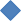 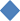 2012 г.	2013 г.	2014 г.Нормативное значение	Фактическое значение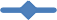 Рисунок 2.2  — Анализ коэффициента текущей ликвидностиПриложение ППример оформления таблицыТаблица 2.1	—	Анализ	основные	технико-экономических	показателей деятельности ОАО «Агрокомбинат «Восток» за 2013–2014 гг.Окончание таблицы 2.1Примечание — Источник: собственная разработка на основании данных организацииПриложение РПримеры оформления записей использованных источниковПримеры оформления самостоятельных изданийОдин авторКачуровский, Е.П. Современная мировая экономика / Е. П.  Качуровский.— Минск : Белпринт, 2012. — 582 с.Два, три автораБлэйк Р.Р., Научные методы управления / Р.Р., Блэйк, Д.С. Мутон [пер.     с англ. И. Ющенко]. – Киев: Вышейшая школа, 2013. —– 274 с.Четыре и более авторовКомментарий    к    Трудовому    кодексу     Республики     Беларусь     /   А. В. Баранашник [и др.]. — Минск: Амалфея, 2014. — 864 с.Коллектив авторовНациональная стратегия устойчивого  социально-экономического развития Республики Беларусь на период до 2020 г. / Нац. комис. по устойчивому развитию Респ. Беларусь; редкол.: Л. М. Александрович [и др.]. — Минск: Юнипак, 2004. — 202 с.Примеры оформления учебных и учебно-методических материаловШундалов, Б.М. Статистика агропромышленного комплекса : учебник / Б.М. Шундалов. — Минск : ИВЦ Минфина, 2014. — 496 с.Жудро, М.М. Экономика ресурсосбережения в агропромышленном комплексе : учеб. пособие / М.К. Жудро, В.М. Бадьина, М.М. Жудро. —  Минск: ИВЦ Минфина, 2014. — 336 с.Примеры оформления законодательных и нормативно-правовых актовОб инвестициях [Электронный ресурс] : Закон Респ. Беларусь от 12.07.2013 № 53-З. — Минск: Национальный правовой Интернет-портал Республики Беларусь, 23.07.2013, 2/2051.О разработке проекта прогноза социально-экономического развития Республики Беларусь на 2015 год и параметров важнейших показателей на 2016–2017  годы  :  Постановление  Совмина  Респ.  Беларусь,  19  мая  2014   г.,№ 478 // Эталон – Беларусь [Электронный ресурс] / Нац. центр правовой информ. Респ. Беларусь. — Минск, 2014.Инструкция о порядке расчета коэффициентов платежеспособности и проведения анализа финансового состояния и платежеспособности субъектов хозяйствования : утв. пост. Мин. фин. Респ. Беларусь, Мин. экономики Респ. Беларусь 27 декабря 2011 г. № 140/206 // Рэспубліка (приложение "Рэспублiка дзелавая"). —  2012. — 15 фев. — № 30. — С. 4.Примеры оформления сборников статей, научных трудов, материалов конференцийМатериалы конференцийАвтоматизированная система информационного обеспечения инновационной деятельности на национальном рынке сельскохозяйственного сырья и продовольствия / З. М. Ильина [и др.] // Развитие информатизации и государственной системы научно-технической информации: РИНТИ-2013  :  XII Международная конференция, 20 ноября 2013 г., Минск : доклады / [науч. ред.: А. В. Тузиков, Р. Б. Григянец, В. Н. Венгеров]. — Минск, 2013. — С. 300– 305.Статья из журналаАртяков, В. В. Зарубежный опыт управления инновационным развитием компаний высокотехнологичных отраслей  промышленности  /  В. В.  Артяков, Т. В. Кокуйцева // Микроэкономика. — 2015. — № 1. — С. 14–22.Сборник научных трудовСборник научных трудов факультета предпринимательства и управления БГАТУ/ редкол. И. М. Морозова [и др.]. — Минск : БГАТУ, 2012. — 252 с.Жаафар, К. Э. Современные проблемы формирования инновационной среды / К. Э. Жаафар, Э. М. Шпилевский // Наноструктуры в  конденсированных средах : сборник научных статей / Нац. Акад. наук Беларуси, Ин-т тепло- и массообмена им. А. В. Лыкова ; [редкол.: П. А. Витязь  и др.]. — Минск, 2014. — С. 344–351.Примеры оформления электронных ресурсовЭлектронный ресурсМилл, Р. К.Управление рестораном [Электронный ресурс] : электрон. учеб. для студентов вузов : пер. с англ. / Р. К. Милл. — М. : ЮНИТИ-ДАНА, 2014.Ресурсы удаленного доступаНациональный Интернет-портал Республики Беларусь [Электронный ресурс] / Нац. центр правовой информ. Респ. Беларусь. — Минск, 2015. — Режим доступа: http://www.pravo.by. — Дата доступа: 25.01.2015.Приложение СБланк отзыва руководителя дипломной работы(проекта)ОТЗЫВруководителя дипломной работы (проекта)студента(ки)  	(Фамилия Имя Отчество)Специальность:  	(название специальности)на тему:  	Актуальность темы дипломной работы (проекта) 	Объем выполнения задания  	Степень самостоятельности и инициативности студента  	Умение пользоваться специальной литературой  	Способность студента к научно-исследовательской, организаторской и другой работе  	Возможность использования полученных результатов на практике  	Студент(ка)	 		заслуживает	присвоения	квалификации 	по специальности  	(наименование квалификации)(наименование специальности)Руководитель	 		 	(подпись)	(И.О. Фамилия)« 	» 	20 	г.Приложение ТБланк рецензии на дипломную работу (проект)РЕЦЕНЗИЯна дипломную работу (проект)студента факультета предпринимательства и управления(Фамилия Имя Отчество)Специальность:  	(название специальности)на тему:  	Актуальность темыСтепень соответствия заданиюЛогичность построения материалаПолнота и последовательность критического обзора и анализа литературы по теме исследования   	Полнота описания методики расчета или проведенных  исследований, изложения собственных расчетных, теоретических и экспериментальных результатов,    отметка    достоверности    полученных    выражений    и  данных_Наличие	аргументированных	выводов	по	результатам	дипломной	работы (проекта)  						Практическая	значимость	дипломной	работы	(проекта),	возможность использования полученных результатов   				Недостатки и слабые стороны дипломной работы (проекта)Замечания по оформлению и стилю изложения материалаЗаключение рецензента:Дипломная работа (проект) соответствует требованиям высшей школы, может быть допущена (допущен) к защите и заслуживает оценки1 « 	»Рецензент:(должность,	(подпись)	(Инициалы, Фамилия)ученая степень, ученое звание)« 	» 	20 	г.М.П.С рецензией ознакомлены:Студент (ка)« 	» 	20 	г. Зав. кафедрой(подпись)	(И.О. Фамилия)« 	» 	20 	г.(подпись)	(И.О. Фамилия)1  10 «десть», 9 «девять», 8 «восемь», 7 «семь», 6 «шесть», 5 «пять», 4 «четыре», 3   «три»,2 «два», 1 «один»Приложение УБланк специального титульного листа дипломной работы (проекта)МИНИСТЕРСТВО СЕЛЬСКОГО ХОЗЯЙСТВАИ ПРОДОВОЛЬСТВИЯ РЕСПУБЛИКИ БЕЛАРУСЬУчреждение образования«БЕЛОРУССКИЙ ГОСУДАРСТВЕННЫЙ АГРАРНЫЙ ТЕХНИЧЕСКИЙ УНИВЕРСИТЕТ»Факультет предпринимательства и управленияСпециальность  	(шифр и название специальности)Кафедра  	(название кафедры)ДИПЛОМНАЯ РАБОТА (ПРОЕКТ)на тему: 	Минск, 20Приложение ФБланк задания на курсовую работу (проект)Учреждение образования«Белорусский государственный аграрный технический университет»Факультет предпринимательства и управленияКафедра  	(название кафедры)Учебная дисциплина:  	(название учебной дисциплины)УТВЕРЖДАЮЗаведующий кафедрой 	/ 	/(подпись)« 	» 	20 	г.ЗАДАНИЕНА КУРСОВУЮ РАБОТУ (ПРОЕКТ)Студенту  	(Фамилия Имя Отчество)Тема курсовой работы (проекта):  	Срок сдачи законченной курсовой работы (проекта) «	»	20	г.Исходные данные к курсовой работе (проекту)Перечень  подлежащих  разработке  в  курсовой  работе  (проекте)    вопросов:Дата выдачи задания « 	» 	20 	г.Календарный график работы над курсовой работой (проектом) (с точным обо- значением сроков выполнения и трудоемкости отдельных этапов):Защита курсовой  работы (проекта) с « 	» по « 	» 	20 	г.Руководитель	 		 	(подпись)	(Инициалы Фамилия)Задание принял к исполнению  	(дата и подпись студента)Приложение ХПример оформления задания на курсовую работуУчреждение образования«Белорусский государственный аграрный технический университет» Факультет предпринимательства и управленияКафедра экономической теории и права Учебная дисциплина: «Макроэкономика»УТВЕРЖДАЮЗаведующий кафедрой д.э.н., профессор 	/Г.И. Гануш/(подпись)« 	» 	20 	г.ЗАДАНИЕНА КУРСОВУЮ РАБОТУСтуденту	Грекову Олегу Николаевичу	группа 28 эоТема курсовой работы: : Совместное равновесие товарного и денежного рынка в кейнсианской модели (модель IS-LMСрок сдачи законченной курсовой работы (проекта)  «15» декабря 2014 г.Исходные данные к курсовой работе: статистические данные.Перечень подлежащих разработке в курсовой работе вопросов: Теоретиче- ские аспекты совместного равновесия на рынках благ и денег.Макроэкономическая политикаДата выдачи задания «05» сентября 2014 г.Календарный график выполнения курсовой работы (с точным обозначением сроков выполнения и трудоемкости отдельных этапов):Защита курсовой  работы с «17»  по  «28» декабря 2014 г.Руководитель	 	(подпись)/ З.Г. Близнюк /Задание принял к исполнению  	(дата и подпись студента)Приложение ЦПример оформления задания на курсовой проектУчреждение образования«Белорусский государственный аграрный технический университет» Факультет предпринимательства и управленияКафедра моделирования и прогнозирования экономики агропромышленного комплексаУчебная дисциплина: «Моделирование и оптимизация в агропромышленном комплексе»УТВЕРЖДАЮЗаведующий кафедрой к.э.н., доцент 	/В.М. Синельников/(подпись)« 	» 	20 	г.ЗАДАНИЕНА КУРСОВОЙ ПРОЕКТСтуденту	Соколову Игорю Алексеевичу	группа 18 эоТема	курсового	проекта:	Прогнозные  параметры развития сельскохозяй- ственной организации на примере ОАО «Рассвет»Срок сдачи законченной курсовой работы (проекта)  «15» декабря 2014 г.Исходные данные к курсовому проекту: годовая и оперативная отчетность ОАО «Рассвет» за 2013 год, статистические данные.Перечень подлежащих разработке в курсовом проекте вопросов: Особенности методика моделирования программы развития сельскохозяй- ственной организации.Обоснование прогнозной программы развития ОАО «Рассвет».Дата выдачи задания «05» сентября 2014 г.Календарный график выполнения курсового проекта (с точным обозначением сроков выполнения и трудоемкости отдельных этапов):Защита курсовой  работы с «17»  по  «28» декабря 2014 г.Руководитель	 	(подпись)/ А.С. Марков /Задание принял к исполнению  	(дата и подпись студента)Приложение ШБланк титульного листа курсовой работы (проекта)Министерство сельского хозяйства и продовольствия Республики Беларусь Учреждение образования«Белорусский государственный аграрный технический университет» Факультет предпринимательства и управленияКафедра  	(название кафедры)Учебная дисциплина:  	(название учебной дисциплины)КУРСОВАЯ РАБОТА (ПРОЕКТ)на тему:  	Студент группы(И.О. Фамилия) 	« 	» 	20 	г.(подпись)Руководитель(И.О. Фамилия)(ученая степень, ученое звание) 	« 	» 	20 	г.(подпись)Минск, 20 	Приложение ЩПример оформления титульного листа курсовой работыМинистерство сельского хозяйства и продовольствия Республики Беларусь Учреждение образования«Белорусский государственный аграрный технический университет» Факультет предпринимательства и управленияКафедра экономической теории и права Учебная дисциплина: «Макроэкономика»КУРСОВАЯ РАБОТАна тему: Совместное равновесие товарного и денежного рынка в кейнсианской модели (модель IS-LM)Студент группы 28 эо Греков О.Н. 	« 	» 	20 	г.(подпись)Руководитель: Близнюк З.Г. 	« 	» 	20 	г.(подпись)Минск, 2015Приложение ЭПример оформления титульного листа курсового проектаМинистерство сельского хозяйства и продовольствия Республики Беларусь Учреждение образования«Белорусский государственный аграрный технический университет» Факультет предпринимательства и управленияКафедра моделирования и прогнозирования экономики агропромышленного комплексаУчебная дисциплина: «Моделирование и оптимизация в агропромышленном комплексе»КУРСОВОЙ ПРОЕКТна тему: Прогнозные параметры развития сельскохозяйственной организации на примере ОАО «Рассвет»Студент группы 18 эо Соколов И.А. 	« 	» 	20 	г.(подпись)Руководитель: Марков А.С. к.э.н., доцент 	« 	» 	20 	г.(подпись)Минск, 2015Учебное изданиеМорозова Инна Михайловна, Ионин Виктор Сергеевич,Киреенко Надежда Николаевна, Швец Марина ГригорьевнаОБЩИЕ ТРЕБОВАНИЯк оформлению дипломных и курсовых работ (проектов)для студентов специальностей 1-25 01 07 Экономика и управление на предприятии, 1-74 01 01 Экономика и организация производства в отраслях агропромышленного комплекса,  1-26 02 02 МенеджментМетодические рекомендацииОтветственный за выпуск Морозова И.М.Редактор	 Компьютерный набор  		 Компьютерная верстка 			Подписано в печать 	. 	. 	. Формат  	Буманга 	гарнитра Times New Roman. Усл. печ. л. 3,5.Уч.-изд. л. 2,73. Тираж 30 экз. заказ  	Издатель и полиграфическое исполнение: Учреждение образования«Белорусский государственный аграрный технический университет» Свидетельство о государственной регистрации издателя, изготовителя, распространителя печатных изданий № 1/359 от 09.06.2014. № 2/151 от 11.06.2014. пр. Независимости, 99–2, 220023, г. МинскСтудента группы  	(Фамилия, Имя, Отчество)Заведующему кафедрой(название кафедры) (И.О. Фамилия)Наименование раздела, под- разделаОбъем работы,%Дата выпол- ненияПодпись руково- дителя или кон- сультантаНаименование раздела, подразделаОбъем работы,%Дата вы- полненияПодпись руково- дителя или кон- сультантаГлава 130 %20.09.2013Глава 230 %10.10.2013Глава 330 %01.11.2013Введение, заключение10 %10.11.2013Представление готовой работы руководителю100 %15.11.2013Наименование раздела, подразделаОбъем работы,%Дата вы- полненияПодпись руково- дителя или кон- сультантаГлава 130 %15.03.2014Глава 230 %01.04.2014Глава 330 %15.04.2014Введение, заключение10 %20.04.2014Представление готовой работы руководителю100 %05.05.2014Студент(подпись)(И.О. Фамилия)Руководительуч. степень, уч. звание(подпись)(И.О. Фамилия)Консультант(подпись)(И.О. Фамилия)Нормоконтролер(подпись)(И.О. Фамилия)Студент группы 9 имП.И. ИвановРуководитель, к.э.н., доцентС.Ф. ПетровНормоконтролерА.Н. БорисенкоСтудент группы 19 эоИ.П. СтепановРуководитель, к.э.н., доцентС.Ф. ПетровНормоконтролерА.Н. БорисенкоВведение………………………………………………………………………..4Глава 1 Сущность мотивации труда в системе управления персоналом на предприятии в современных условиях хозяйствования	………………..61.1 Понятие  и  значение	мотивации   труда   в системе  управления персоналом на предприятии ………………………………………………….61.2 Система показателей, характеризующих мотивацию труда ………121.3 Основные подходы к оценке эффективности мотивации труда ……22Глава 2  Анализ  мотивации  труда  в  системе управления персоналом	в ОАО «Гастелловское» …………………………………232.1 Характеристика организации и анализ показателей ее финансово- хозяйственной деятельности ……………….………………………………...282.2 Анализ кадровой политики предприятия в области управления персоналом …………………………………………………………………….322.3	Анализ	системы	мотиваций	и	стимулирования	персонала ОАО «Гастелловское»…………………………………………………………40Глава 3	Пути	повышения	эффективности	истемы	мотивации	труда ОАО «Гастелловское»…………………………………………………………513.1 Мероприятия	по	повышению	мотивации	труда	в	системе управления персоналом …………………..…………………………...……..513.2 Оценка эффективности мероприятий по повышению мотивации труда в системе управления персоналом …………………………………..62Заключение………………………………………………………………..........76Список использованных источников…………………………......................78Приложения…………………………………………………………………….80123455. Чистая прибыль, млн руб.5 0008 2793 279165,66. Среднесписочная численность работни- ков, чел.356352-498,97. Производительность труда по объему работ (стр. 1 : стр. 6), млн руб. / чел.462,933472,668+9,735102,18. Производительность труда по выручке (стр. 2 : стр.6), млн руб. / чел.256,087247,634-8,45496,79. Добавленная стоимость, млн руб.61 25968 351+7 092111,610. Производительность труда по добав- ленной стоимости (стр. 9 : стр. 6),млн руб. / чел.172,076194,179+22,103112,811. Средняя заработная плата на 1 работ- ника, млн руб.7,6707,779+0,109101,412. Рентабельность реализации (стр. 4/ стр.3*100), %10,17,6-2,575,313. Рентабельность продаж (стр.4/стр.2*100), %7,63,1-4,640,414. Рентабельность от чистой прибыли (стр.5/стр.3*100),%7,212,2+5,0169,0Студент(ка) группыФамилии Имя ОтчествоНаименование раздела, подразделаОбъем работы,%Дата выпол- ненияПодпись руково- дителяНаименование раздела, подразделаОбъем работы,%Дата выпол- ненияПодпись руково- дителяГлава 140 %10.10.2014Глава 245 %01.12.2014Введение, заключение5 %10.12.2014Представление готовой работы руководителю100 %15.12.2014Наименование раздела, подразделаОбъем работы,%Дата выпол- ненияПодпись руково- дителяГлава 140 %10.10.2014Глава 245 %01.12.2014Введение, заключение5 %10.12.2014Представление готовой работы руководителю100 %15.12.2014